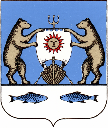 Российская ФедерацияНовгородская область Новгородский район Администрация Савинского сельского поселения РАСПОРЯЖЕНИЕот 04.05.2023 № 57-ргд. СавиноВ соответствии с Бюджетным кодексом Российской Федерации, Внести изменения в Порядок применения целевых статей бюджетной классификации Российской Федерации в части, относящейся к бюджету Савинского сельского поселения, утвержденный Распоряжением Администрации Савинского сельского поселения от 27.12.2022 № 134-рг:Изложить Порядок применения целевых статей расходов бюджета Савинского сельского поселения в прилагаемой редакции. Настоящее распоряжение вступает в силу с даты его подписания.Распоряжение подлежит официальному опубликованию в периодическом печатном издании «Официальный вестник Савинского сельского поселения» и размещению на официальном сайте в сети «Интернет» по адресу www.savinoadm.ru. в разделе «Бюджет поселения». 	Глава сельского поселения                                                 А.В. СысоевУтвержденРаспоряжением Главы АдминистрацииСавинского сельского поселения     от 04.05.2023 № 57-ргПОРЯДОКприменения целевых статей бюджетной классификацииРоссийской Федерации в части, относящейся к бюджетуСавинского сельского поселения1.Общие положенияНастоящий Порядок применения бюджетной классификации Российской Федерации в части, относящейся к бюджету Савинского сельского поселения, разработан в соответствии с Бюджетным кодексом Российской Федерации, приказом Минфина России от 08.06.2018 N 132н "О Порядке формирования и применения кодов бюджетной классификации Российской Федерации, их структуре и принципах назначения", Порядок устанавливает правила применения бюджетной классификации Российской Федерации в части, относящейся к бюджету Савинского сельского поселения (далее – бюджет Савинского сельского поселения).Целевые статьи расходов бюджета Савинского сельского поселения обеспечивают привязку бюджетных ассигнований бюджета Савинского сельского поселения к муниципальным программам поселения, их подпрограммам и (или) непрограммным направлениям деятельности, указанных в ведомственной структуре расходов бюджета Савинского сельского поселения, и (или) к расходным обязательствам, подлежащим исполнению за счет средств бюджета Савинского сельского поселения.Код классификации расходов бюджетов состоит из двадцати знаков. Структура двадцатизначного кода классификации расходов бюджета поселения включает следующие составные части (таблица 1):кода главного распорядителя бюджетных средств (1 - 3 разряды);кода раздела (4 - 5 разряды);кода подраздела (6 - 7 разряды);кода целевой статьи (8 - 17 разряды);кода вида расходов (18 - 20 разряды).Таблица 1 Расходы бюджета Савинского сельского поселения на финансовое обеспечение выполнения функций органами местного самоуправления и находящихся в их ведении муниципальных учреждений, указанные в ведомственной структуре расходов бюджета Савинского сельского поселения, подлежат отражению по соответствующим целевым статьям, содержащим соответствующие направления расходов.Правила отнесения источников финансирования дефицита местного бюджета по кодам бюджетной классификации.000 01 05 02 01 10 0000 510 Увеличение прочих остатков денежных средств бюджетов сельских поселенийПо данному коду классификации источников финансирования дефицита бюджета отражается увеличение прочих остатков денежных средств бюджета сельского поселения.000 01 05 02 01 10 0000 610 Уменьшение прочих остатков денежных средств бюджетов сельских поселенийПо данному коду классификации источников финансирования дефицита бюджета отражается уменьшение прочих остатков денежных средств бюджета сельского поселения.Порядок отнесения расходов бюджета Савинского сельского поселения на соответствующие коды дополнительной классификации	Администрацией Савинского сельского поселения может быть, в случае необходимости, утвержден Порядок отнесения расходов бюджета Савинского сельского поселения на соответствующие коды дополнительной классификации.Перечень и порядок отнесения расходов бюджета Савинского сельского поселения на соответствующие коды дополнительной классификации, приведен в приложении 1 к настоящему Порядку..2. Перечень и правила отнесения расходов бюджета Савинского сельского поселения на соответствующие целевые статьи2.1. Целевые статьи расходов бюджета поселенияв рамках муниципальных программ.01 0 00 00000 Муниципальная программа «Комплексное развитие сельских территорий Савинского сельского поселения на 2021-2023 годы»	По данной целевой статье отражаются расходы бюджета поселения на реализацию муниципальной программы «Комплексное развитие сельских территорий Савинского сельского поселения на 2021-2023 годы».Основные задачи муниципальной программы:01 0 01 00000 Задача	 «Обеспечение сохранности автомобильных дорог, улучшение их технического состояния, обеспечение безопасности движения автотранспортных средств »01 0 02 00000 Задача	«Благоустройство территорий населенных пунктов, улучшение их санитарного и экологического состояния для обеспечения достойного и комфортного проживания населения»01 0 03 00000 Задача	«Поддержка общественно-значимых проектов по благоустройству сельских территорий поселения, проектов местных инициатив граждан, проживающих на территории Савинского сельского поселения »01 0 04 00000 Задача	«Повышение уровня комплексного обустройства населенных пунктов, расположенных в сельской местности, объектами социальной и инженерной инфраструктуры, мотивация работников культуры в их профессиональной деятельности»01 0 05 00000 Задача	«Реализация проектов комплексного развития сельских территорий»01 0 06 00000 Задача	«Развитие технологий электронного взаимодействия граждан и организаций, проживающих в сельской местности»03 0 00 00000 Муниципальная программа «Развитие малого и среднего предпринимательства в Савинском сельском поселении на 2022-2024 годы»03 0 02 0000 Задача	«Оказание финансовой поддержки субъектам малого и среднего предпринимательства»04 0 00 00000 Муниципальная программа «Развитие физической культуры и массового спорта на территории Савинского сельского поселения на 2022-2024 годы»04 0 01 00000 Задача	«Повышение интереса населения Савинского сельского поселения к занятиям физической культурой и спортом, развитие двигательной активности»2.2. Целевые статьи расходов бюджета Савинского сельского в рамках непрограммных направлений деятельности.	Непрограммные направления деятельности осуществляются по следующим целевым статьям:20 0 00 00000 Обеспечение деятельности органов местного самоуправления20 1 00 00000 Глава муниципального образования	По данной целевой статье отражаются расходы на оплату труда, с учетом начислений, прочие выплаты Главы Савинского сельского поселения20 2 00 00000 Расходы на содержание аппарата органов местного самоуправления	По данной целевой статье отражаются расходы органов местного самоуправления сельского поселения по осуществлению функций управления переданными государственными полномочиями.20 3 00 00000 Проведение выборов	По данной целевой статье отражаются расходы бюджета на проведение выборов органов местного самоуправления.20 4 00 00000 Межбюджетные трансферты бюджету муниципального района	По данной целевой статье отражаются расходы бюджета на предоставление межбюджетных трансфертов бюджету муниципального района.20 5 00 00000 Прочие непрограммные расходы	По данной целевой статье отражаются расходы бюджета поселения, не включенные в программы Савинского сельского поселения и не предусмотренные иными целевыми статьями расходов.3. Направление расходов, предназначенные для отражения расходов бюджета Савинского сельского поселения.00000 Обеспечение деятельности органов местного самоуправления	01000 – Расходы на обеспечение функций органов местного самоуправления.	По данному направлению расходов отражаются расходы бюджета поселения на:-оплату труда, с учетом начислений, и прочие выплаты Главе Савинского сельского поселения,-содержание и обеспечение деятельности аппарата Администрации Савинского сельского поселения.10000 Обеспечение деятельности муниципальных учреждений        14010 – Обеспечение деятельности муниципальных домов культурыПо данному направлению расходов отражаются расходы бюджета поселения на обеспечение деятельности муниципальных домов культуры.25000 Мероприятия	25030 – Резервные фондыПо данной целевой статье планируются мероприятия и осуществляется расходование средств резервного фонда Администрации Савинского сельского поселения.По данной статье отражаются расходы на проведение мероприятия по предупреждению и ликвидации последствий чрезвычайных ситуаций и стихийных бедствий чрезвычайных ситуаций и стихийных бедствий	25040 - Содержание и обслуживание казны муниципального образованияПо данному направлению расходов отражаются расходы бюджета сельского поселения по обслуживанию и сохранению объектов недвижимого имущества, составляющих казну сельского поселения.	25050 – Мероприятия в области культурыПо данному направлению расходов отражаются расходы бюджета поселения на мероприятия в области культуры.25060 – Мероприятия направленные на укрепление материально- технической базы муниципальных учрежденийПо данной целевой статье отражаются расходы, связанные с проведением ремонтов имущества муниципальных учреждений, содержанием имущества муниципальных учреждений, закупкой товаров, работ и услуг для муниципальных учреждений.	25090 - Реализация мероприятий для детей и молодежиПо данной целевой статье отражаются расходы на проведение организационно-воспитательной работы с молодежью.По данной целевой статье отражаются расходы, связанные с проведением мероприятий в области молодежной политики, в том числе на проведение детских и молодежных олимпиад, соревнований, конкурсов, фестивалей, выставок, смотров.	25100 - Мероприятия в области физической культуры и спортаПо данной целевой статье отражаются расходы бюджета на мероприятия в области физической культуры и спорта.	25110- Мероприятия в области противопожарной безопасностиПо данной целевой статье отражаются расходы на содержание и обеспечение функционирования органов в сфере национальной безопасности, правоохранительной деятельности и обороны.	25120 – Мероприятия по предупреждению и ликвидации последствий чрезвычайных ситуаций и стихийных бедствий природного и техногенного характераПо данному направлению расходов отражаются на проведение мероприятий, направленных на предупреждение и ликвидацию последствий чрезвычайных ситуаций и стихийных бедствий природного и техногенного характера.	25140 - Мероприятия по землеустройству и землепользованию	По данному направлению расходов отражаются расходы бюджета поселения, связанные с обеспечением проведения работ по улучшению землеустройства и землепользования, ведением государственного кадастра объектов недвижимости, включая земельный кадастр, градостроительный кадастр, технический учет, техническую инвентаризацию и мониторинг земель.	По данной статье отражаются расходы на землеустройство и землепользование в границах поселения.25160 -  Содержание автомобильных дорог общего пользования местного значения в границах населенных пунктовПо данной статье отражаются расходы по поддержке дорожного хозяйства муниципального образования, в том числе расходы по ремонту автомобильных дорог общего пользования местного значения в границах населенных пунктов.	25170 - Капитальный ремонт и ремонт автомобильных дорог общего пользования местного значения в границах населенных пунктов		По данной целевой статье отражаются расходы на капитальный ремонт и ремонт автомобильных дорог общего пользования местного значения в границах населенных пунктов.	25180 – Капитальный ремонт муниципального жилищного фонда	По данной целевой статье отражаются расходы по ремонту муниципального жилищного фонда.25190 - Организация уличного освещения с использованием новых технологийПо данной целевой статье отражаются расходы бюджета сельского поселения на мероприятия по благоустройству, в том числе на содержание и ремонт уличного освещения в границах сельского поселения.25210 - Озеленение территории поселенияПо данной целевой статье отражаются расходы бюджета поселения на мероприятия по благоустройству, в том числе на озеленение в границах сельского поселения.25220 - Организация ритуальных услуг и содержание мест захороненияПо данной целевой статье отражаются расходы бюджета поселения на мероприятия по благоустройству, в том числе организацию и содержание мест захоронения в границах сельского поселения.25230 - Прочие мероприятия по благоустройствуПо данной целевой статье отражаются расходы бюджета поселения на мероприятия по благоустройству территории поселения, в том числе на прочее благоустройство.25240 – Прочие мероприятия в области жилищного хозяйстваПо данной целевой статье отражаются расходы бюджета поселения на мероприятия в области жилищного хозяйства.25250 – Прочие мероприятия в области коммунального хозяйстваПо данной целевой статье отражаются расходы бюджета поселения на мероприятия в области коммунального хозяйства.25260 – Реализация приоритетных проектов поддержки местных инициативПо данной целевой статье отражаются расходы, связанные с реализацией приоритетных проектов поддержки местных инициатив.25270 - Выполнение других обязательств поселенияПо данной целевой статье отражаются расходы на оплату обязательств поселения не отнесенные к другим целевым статьям, в том числе на выполнение обязательств по решениям суда. Также по данной целевой статье отражаются расходы на обеспечение деятельности старост населенных пунктов поселения.25290- Проведение выборов Главы муниципального образованияПо данному направлению расходов отражаются расходы бюджета сельского поселения по проведению выборов Главы муниципального образования.25340 – Мероприятия по строительству сети автомобильных дорог общего пользования местного значения в границах населенных пунктовПо данной целевой статье отражаются расходы на строительство автомобильных дорог, проектно-сметную документацию, авторский надзор за строительством объекта.25370 – Организация профессионального образования и дополнительного профессионального образования выборных должностных лиц, служащих и муниципальных служащихПо данному направлению расходов отражаются расходы на организацию профессионального образования и дополнительного профессионального образования выборных должностных лиц, служащих и муниципальных служащих из средств местного бюджета.25390 – Взносы на капитальный ремонт в региональный фондПо данной целевой статье отражаются расходы бюджета поселения на оплату ежемесячных взносов на капитальный ремонт.25400 – Мероприятия по строительству сельского дома культуры в д. НовоселицыПо данной целевой статье отражаются расходы на проведение проектных работ (инженерные изыскания, разработка строительных проектов, подготовка рабочей и сметной документации), на строительство сельского дома культуры в д. Новоселицы.25550 – Мероприятия по благоустройству дворовых территорий многоквартирных домов и общественных территорийПо данной целевой статье отражаются расходы, связанные с благоустройству дворовых территорий многоквартирных домов и общественных территорий.         А0000- Расходов местных бюджетов, в целях софинансирования которых из бюджетов субъектов Российской Федерации предоставляются местным бюджетам субсидии         А2 55196-Поддержка лучших сельских учреждений культурыS0000- Расходов местных бюджетов, в целях софинансирования которых из бюджетов субъектов Российской Федерации предоставляются местным бюджетам субсидииS1520 – Мероприятия по капитальному ремонту и ремонту автомобильных дорог общего пользования местного значения в границах населенных пунктов, в целях софинансирования которых предоставляется субсидия из бюджета Новгородской области.           По данному направлению расходов отражаются расходы бюджета поселения, связанные с мероприятиями по капитальному ремонту и ремонту автомобильных дорог общего пользования местного значения в границах населенных пунктов в рамках соглашения на предоставление субсидии из дорожного фонда Новгородской области.L0000 – расходы местных бюджетов, в целях софинансирования которых из бюджетов субъектов Российской Федерации предоставляются за счет субсидий из федерального бюджета межбюджетные трансфертыL5675 - Грантовая поддержка местных инициатив граждан, проживающих в сельской местностиL5764 – Реализация общественно значимых проектов по благоустройству сельских территорий               40000 Субсидии из средств Новгородского муниципального района46010- Материальное поощрение членов добровольной народной дружины поселения, за счет иных межбюджетных трансфертов предоставленных из бюджета Новгородского муниципального района.По данному направлению расходов отражаются расходы бюджета сельского поселения на материальное поощрение членов добровольной народной дружины поселения.46030 – Иные межбюджетные трансферты бюджетам городских и сельских поселений на финансирование расходных обязательств, связанных с финансовым обеспечением первоочередных расходов в 2022 году»По данному направлению расходов отражаются расходы бюджета сельского поселения на финансирование расходных обязательств, связанных с финансовым обеспечением первоочередных расходов в размере суммы выделенных бюджету поселения межбюджетных трансфертов из бюджета Новгородского муниципального района»50000 Субсидии из средств федерального бюджета51180 – Осуществление первичного воинского учета на территориях, где отсутствуют военные комиссариатыПо данной целевой статье отражаются расходы на обеспечение функционирования воинских формирований (органов, подразделений).По данной целевой статье отражаются расходы сельского поселения на осуществление полномочий по первичному воинскому учету на территориях, где отсутствуют военные комиссариаты.60000 Иные бюджетные ассигнования62200 – Компенсация выпадающих доходов организациям, предоставляющих населению услуги общественных бань.По данной целевой статье отражаются расходы бюджета Савинского сельского поселения на компенсацию выпадающих доходов организациям, предоставляющим населению услуги общественных бань.70000 Межбюджетные трансферты из областного бюджета70280 – Содержание штатных единиц, осуществляющих переданные отдельные государственные полномочия области за счет субвенции, предоставленной из бюджета Новгородской области	71520 – Субсидии бюджетам сельских поселений на формирование муниципальных дорожных фондов	По данной целевой статье отражаются расходы на ремонт дорог общего пользования, расположенных в границах поселения.71420 -Иные межбюджетные трансферты бюджетам городских и сельских поселений области на частичную компенсацию дополнительных расходов на повышение оплаты труда работников бюджетной сферы. По данной целевой статье отражаются расходы, на частичную компенсацию дополнительных расходов на повышение оплаты труда работников бюджетной сферы. 71520- Мероприятия по капитальному ремонту и ремонту автомобильных дорог общего пользования местного значения в границах населенных пунктов за счет субсидии, предоставленной из бюджета Новгородской области.71540- Субсидии бюджетам сельских поселений на софинансирование расходов по реализации правовых актов Правительства Новгородской области по вопросам проектирования, строительства, реконструкции, капитального ремонта и ремонта автомобильных дорог общего пользования местного значения         75260- Мероприятия по реализации приоритетного проекта поддержки местных инициатив за счет субсидии, предоставленной из бюджета Новгородской области.80000 Публичные обязательства82100 - Пенсии за выслугу лет муниципальным служащим, а также лицам, замещавшим муниципальные должности на постоянной (штатной) основе в органах местного самоуправления Савинского сельского поселенияПо данному направлению расходов отражаются пенсии за выслугу лет муниципальным служащим, лицам, замещавшим муниципальные должности в соответствии с нормативными правовыми актами поселения.90000 Межбюджетные трансферты бюджетумуниципального Савинского сельского поселения из бюджета поселения.93020 - Иные межбюджетные трансферты бюджету муниципального района на возмещение затрат по содержанию штатных единиц, осуществляющих переданные полномочия по внешнему муниципальному финансовому контролю	По данной статье расходов отражаются расходы поселения по предоставлению бюджету муниципального района для финансирования обеспечения расходных обязательств Савинского сельского поселения, возникающих при выполнении государственных полномочий по внешнему муниципальному финансовому контролю.Целевой статьи не имеют – Условно утвержденные расходыПриложение 1к Порядку применения целевых статейбюджетной классификации РоссийскойФедерации в части, относящейся к бюджетуСавинского сельского поселенияПеречень и правила отнесения расходов бюджета Савинского сельского поселения на соответствующие коды дополнительной классификации21-51180-00000-00000 - Субвенции на осуществление первичного воинского учёта на территориях, где отсутствуют военные комиссариаты.Данная дополнительная классификация применяется к расходам на осуществление полномочий по первичному воинскому учету на территориях, где отсутствуют военные комиссариаты за счет средств субвенции бюджетам городских и сельских поселений. О внесении изменений в распоряжение Администрации Савинского сельского поселения от 27.12.2022 №134-рг «О Порядке применения целевых статей бюджетной классификации Российской Федерации в части, относящейся к бюджету Савинского сельского поселения»Структура кода классификации расходов бюджетовСтруктура кода классификации расходов бюджетовСтруктура кода классификации расходов бюджетовСтруктура кода классификации расходов бюджетовСтруктура кода классификации расходов бюджетовСтруктура кода классификации расходов бюджетовСтруктура кода классификации расходов бюджетовСтруктура кода классификации расходов бюджетовСтруктура кода классификации расходов бюджетовСтруктура кода классификации расходов бюджетовСтруктура кода классификации расходов бюджетовСтруктура кода классификации расходов бюджетовСтруктура кода классификации расходов бюджетовСтруктура кода классификации расходов бюджетовСтруктура кода классификации расходов бюджетовСтруктура кода классификации расходов бюджетовСтруктура кода классификации расходов бюджетовСтруктура кода классификации расходов бюджетовСтруктура кода классификации расходов бюджетовСтруктура кода классификации расходов бюджетовКод главного распорядителя бюджетных средствКод главного распорядителя бюджетных средствКод главного распорядителя бюджетных средствКод разделаКод разделаКод подразделаКод подразделаКод целевой статьиКод целевой статьиКод целевой статьиКод целевой статьиКод целевой статьиКод целевой статьиКод целевой статьиКод целевой статьиКод целевой статьиКод целевой статьиКод вида расходовКод вида расходовКод вида расходовКод главного распорядителя бюджетных средствКод главного распорядителя бюджетных средствКод главного распорядителя бюджетных средствКод разделаКод разделаКод подразделаКод подразделаПрограммная (непрограммная) статьяПрограммная (непрограммная) статьяПрограммная (непрограммная) статьяПрограммная (непрограммная) статьяПрограммная (непрограммная) статьяНаправление расходовНаправление расходовНаправление расходовНаправление расходовНаправление расходовгруппаподгруппаэлемент1234567891011121314151617181920